Summary of Legislation: Proposed Intro. No. 1062-A would require the Administration for Children’s Services (ACS) to complete a study by January 1, 2019, regarding its ability to provide access to language classes for foster children between the ages of 3 years and 12 years who were removed from the custody of parents or guardians that are limited English proficient individuals and who have been in the custody of ACS for at least 6 months. ACS would also be required to identify limited English-proficient parents or guardians of foster children. ACS would be required to report findings from its language study to the Council Speaker and post a copy of the report on the ACS website by July 1, 2019.Effective Date: 180 days after enactment into law. After posting and submission of the report due July 1, 2019, the law would be deemed repealed.Fiscal Year In Which Full Fiscal Impact Anticipated: Fiscal 2019Fiscal Impact Statement:Impact on Revenues: There would be no impact on revenues resulting from this legislation.  Impact on Expenditures: ACS would require additional resources to develop a tool to identify the home language used by foster children and their parents or guardians. Based on information from ACS, we expect the agency to engage a consultant at an approximate one-time cost of $50,000. ACS can use existing resources to implement findings from the study.Source of Funds To Cover Estimated Costs: General FundSource of Information: New York City Council Finance Division			          New York City Administration for Children’s Services Estimate Prepared by:     Daniel Kroop, Financial AnalystEstimate Reviewed by:    Dohini Sompura, Unit Head          Eric Bernstein, Counsel	Legislative History: This legislation was introduced to the Council on February 5, 2016, as Intro. No. 1062 and was referred to the Committee on General Welfare (Committee). The Committee considered the legislation at a hearing on December 14, 2016, and the legislation was laid over. The legislation was subsequently amended and the amended version, Proposed Intro. No. 1062-A, will be voted on by the Committee at a hearing on December 7, 2017. Upon successful vote by the Committee, Proposed Intro. No. 1062-A will be submitted to the full Council for a vote on December 11, 2017.       Date Prepared: December 5, 2017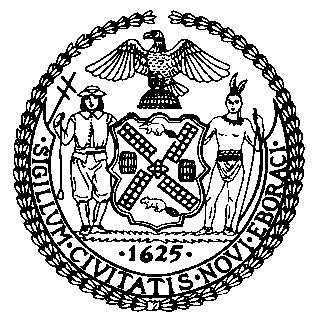 The Council of the City of New YorkFinance DivisionLatonia Mckinney, DirectorFiscal Impact StatementProposed Intro. No:  1062-ACommittee:  General WelfareTitle: A Local Law to amend the administrative code of the city of New York, in relation to requiring a study on the feasibility of providing language classes to certain children in foster careSponsors: Council Members Chin, Menchaca, Johnson, Koo, Vacca, Rosenthal, Levin, Kallos and UlrichEffective FY18FY Succeeding Effective FY19Full Fiscal Impact FY19Revenues$0$0$0Expenditures$0$50,000$50,000Net$0$50,000$50,000